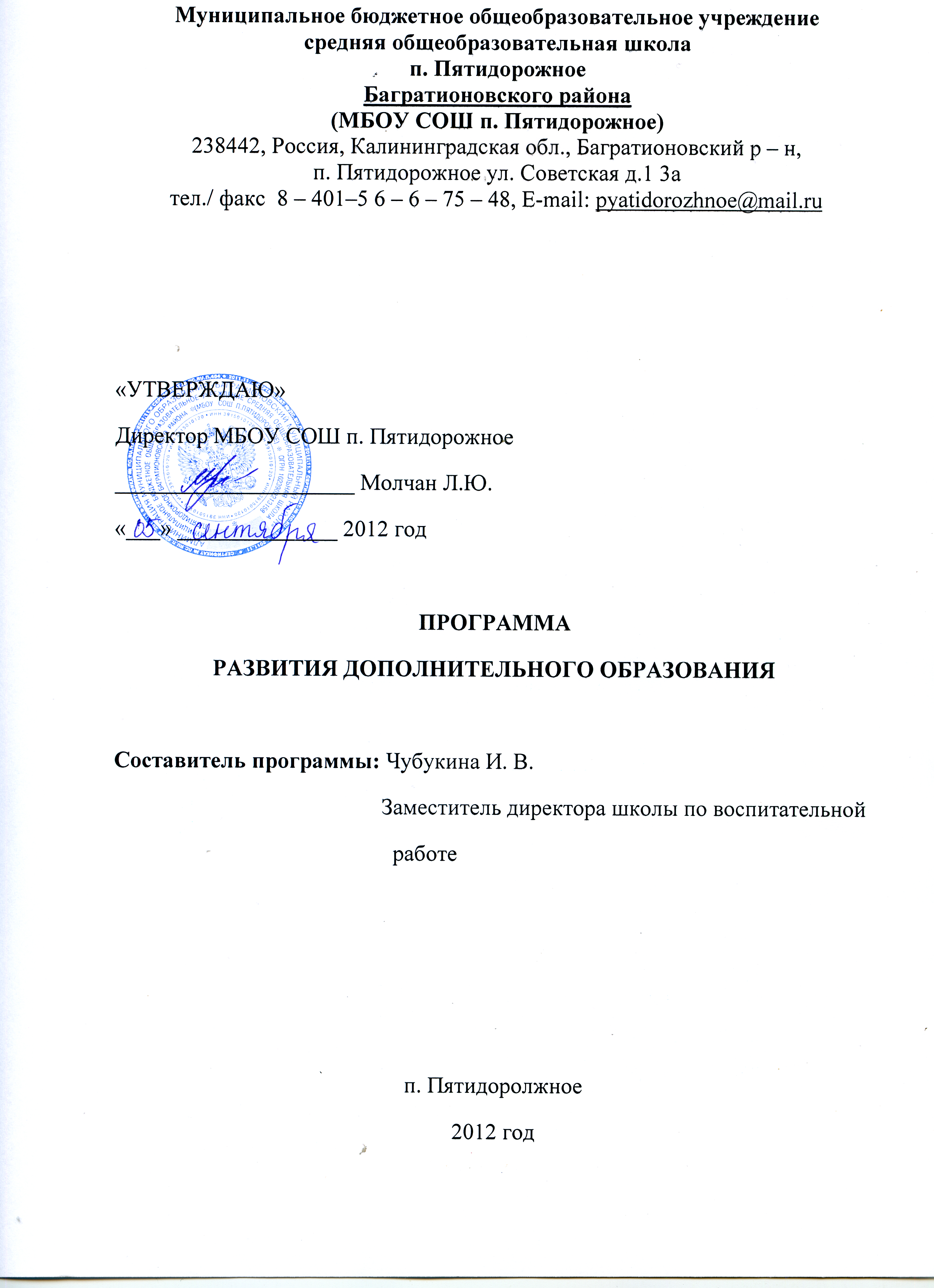 программа «Развитие системы дополнительного образования»Пояснительная запискаРазвитие системы дополнительного образования в школе  является активным инновационным поиском развития личности учащегося.    Являясь широким и благодатным фоном для освоения общего, дополнительное образование  позволяет создавать условия оптимального развития личности и наиболее полного удовлетворения образовательных потребностей детей и их родителей, что особенно важно, поскольку не все дети обладают способностями к академическому учению. Помимо этого, выход на другие сферы деятельности  положительно сказывается на результатах общего образования.   Основное и дополнительное образование включает обучающихся в разнообразную, соответствующую их возрастным и индивидуальным особенностям деятельность, направленную на формирование у детей:1. Гражданственности, патриотизма, уважения к правам и свободам человека.2. Представление о нравственности и опыта взаимодействия со сверстниками и взрослыми в соответствии с общепринятыми нравственными нормами, приобщение к системе культурных ценностей.3. Трудолюбие, готовности к осознанному выбору будущей профессии, стремления к профессионализму, конкурентоспособности.4. Экологической культуры, предполагающей ценностное отношение к природе, людям, собственному здоровью.5. Эстетического отношения к окружающему миру, умения видеть и понимать прекрасное, потребности и умения выражать себя в различных для ребёнка видах творческой деятельности.6. Организационной культуры, активной жизненной позиции, лидерских качеств, организаторских умений и навыков, опыта руководства небольшой социальной группой и сотрудничества со сверстниками и взрослыми.7. Физической культуры, навыков здорового образа жизни.8. Воспитание во время обучения.Создание дополнительных пространств самореализации личности во внеурочное время может гарантировать предоставление детям возможности выбора:видов и форм творческой деятельности;дополнительного образования детей во внеурочное время;самореализации личности;участие в деятельности различных творческих объединений;в работе органов ученического самоуправления;в походах, экскурсиях;в различных массовых мероприятиях, организуемых на базе образовательного учреждения с целью воспитания школьников, как в учебное, так и в каникулярное время.Система дополнительного образования в МБОУ СОШ п. Пятидорожное строится в соответствии с Законом РФ «Об образовании» и правовыми документами:-  Уставом МБОУ  СОШ п. Пятидорожное;- Программой Развития  МБОУ СОШ п. Пятидорожное.                Дополнительное образование обладает большими возможностями для совершенствования общего образования, его гуманизации,  дает опыт общения со специалистами в различных видах практической деятельности.   Принципы организации дополнительного образования, его содержание позволяют существенно повысить уровень познавательных возможностей учащихся. В круг значимых для учащихся проблем включаются проблемы самопознания и самореализации творческих возможностей, в том числе и в решении социально значимых задач, поскольку практическая деятельность детей в сфере дополнительного образования всегда имеет определенную социальную мотивацию.  Дополнительное образование позволяет полнее использовать потенциал школьного образования за счет углубления, расширения и применения школьных знаний.   Дополнительное образование позволяет расширить общее образование путем реализации программ дополнительного образования, дает возможность каждому ребенку удовлетворить свои индивидуальные познавательные, эстетические, творческие запросы.Программа рассчитана на три  года.Цель и задачи программы дополнительного образованияЦелью дополнительного образования является формирование всесторонне развитой личности учащегося с умениями и навыками для успешной социальной адаптации на основе органического сочетания видов досуга с различными формами образовательной деятельности. Задачи:выявление и развитие способностей каждого ребенка;формирование нравственно зрелой, творческо мыслящей, свободной личности;формирование человека, активно развивающего свои физические возможности;формирование личности, обладающей прочными базовыми знаниями, умениями и навыками.Функции дополнительного образованияОбразовательная – дать учащимся дополнительные знания, умения и навыки.Воспитывающая – развитие личностных качеств каждого ребенка.Развивающая – создание условий для выявления, поддержки и развития одаренных детей, развитие потенциальных возможностей учащихся.Социально-педагогическая – адаптация детей особых категорий к условиям самостоятельной жизни, ориентированные на развитие у них стремления и способности к самостоятельному решения проблем.Рекреативная – создание условий для отдыха, расслабления и общения учащихся в после урочное время.Досуговая – научить ребенка правильно и интересно проводить свое свободное время.Организация учебно-воспитательного процесса в системе дополнительного образованияОбучающиеся приходят на занятия согласно расписанию, в свободное от основной учебы время;Ученикам предоставляется возможность сочетать различные направления и формы занятий, переходить из одной группы в другую;Прием обучающихся на получение дополнительного образования детей осуществляется на основе свободного выбора детьми образовательных программ при наличии медицинского заключения о состоянии здоровья и свободного места в объединении;Содержание образовательной программы, формы и методы ее реализации, численный и возрастной состав объединения определяются педагогом самостоятельно, исходя из образовательных и воспитательных задач, материально-технических условий, санитарно-гигиенических норм, психолого-педагогической целесообразности, что отражается в пояснительной записке к программе; Занятия начинаются через 1 час после окончания уроков; продолжительность одного занятия внеурочной деятельностью в зависимости от направленности дополнительной образовательной программы и возраста обучающегося составляет от 30 до 45 минут. Продолжительность занятий в учебные дни не должна превышать 1,5 часов, в каникулярные дни до 3 часов. После 30-45 минут занятий необходимо устраивать перерыв длительностью не менее 10 минут для отдыха детей и проветривания помещения;Продолжительность освоения программы за год составляет 39 учебных часов с 01 сентября по 31 мая и 13 часов самоподготовки с 01июня по 30 августа. По окончанию учебного года, с целью представления результатов работы, в творческих объединениях проводятся отчетные концерты, открытые занятия, конкурсы, соревнования, праздники и другие мероприятия. Формы и сроки их проведения определяет педагог по согласованию с администрацией.  С целью выявления уровня освоения обучающимися программы кружка или спортивной секции и их соответствия прогнозируемым результатам образовательной программы проводится итоговая и промежуточная аттестация.Коллективом школы создаются наиболее комфортные условия пребывания  детей на занятиях, отличающиеся от условий обучения в условиях классно-урочной системы;Учебно-воспитательный процесс проходит в условиях неформального содружества учеников и учителей, объединенных общими интересами и совместной деятельностью.Задачи педагогов дополнительного образования:- Развитие и реализация познавательных потребностей и интересов детей;- Осуществление личностно ориентированного подхода к ребёнку;- Выстраивание индивидуальной образовательной траектории ученика;- Развитие совместной творческой деятельности;- Взаимосвязь дополнительного образования и школьной системы;- Реализация программ дополнительного образования;- Развитие мотивации личности к познанию и творчеству;- Обеспечение необходимых условий для личностного развития, укрепление здоровья детей, адаптации их к жизни в обществе;- Формирование общей культуры;- Организация содержательного досуга.Концептуальная основа дополнительного образования детейв МБОУ СОШ п. ПятидорожноеПри организации дополнительного образования детей школа опирается на следующие приоритетные принципы:Принцип непрерывности и преемственности процесса образованияНеобходимо обеспечивать разработку и принятие единой системы целей и содержания дополнительного образования на всем протяжении обучения.Принцип системности во взаимодействии и взаимопроникновении базового и дополнительного образования           Каждый кабинет  является центром образования и воспитания, на базе которого проходят не только урочные занятия, но и работа предметных объединений, кружков, индивидуальных занятий, осуществляется проектная деятельность.Принцип индивидуализации (личностно-ориентированный подход)Это обучение, в ходе которого важное место отводиться личности ребенка, ее самобытности, самоценности. Субъектный опыт каждого ребенка сначала раскрывается, а затем согласовывается с содержанием образования.Принцип деятельностного подхода Через систему мероприятий (дел, акций) учащиеся  включаются в различные виды деятельности, что обеспечивает создание ситуации успеха для каждого ребёнка.Принцип творчества                    Каждое дело, занятие (создание проекта, поделки, исполнение танца, спортивная игра и т.д.) – творчество учащегося (или коллектива)  и педагогов.Принцип разновозрастного единстваСуществующая система дополнительного образования обеспечивает сотрудничество учащихся разных возрастов и педагогов. Особенно в разновозрастных объединениях ребята могут проявить свою инициативу, самостоятельность, лидерские качества, умение работать в коллективе, учитывая интересы других. Принцип открытости системы          Совместная работа школы, семьи, других социальных институтов, учреждений культуры направлена также на обеспечение каждому ребёнку максимально благоприятных условий для духовного, интеллектуального и физического развития, удовлетворения его творческих и образовательных  потребностей.Главной специфической чертой развития дополнительного образования в школе является опора на содержание среднего (общего) образования. Интеграция среднего и дополнительного образования может обеспечить:целостность всей образовательной системы школы со всем её                 многообразием; определённую стабильность и постоянное развитие; необходимый уровень знаний, умений, навыков школьников и развитие их эмоционально-образной сферы, формирование духовно-нравственных качеств; сохранение определенного консерватизма системы и более активного использования инновационных педагогических идей, образовательных моделей, технологий; поддержку существующих школьных традиций и поиск новых путей      организации жизни ученического и педагогического коллективов; сохранение лучших сил педагогического коллектива и приглашение новых людей, готовых работать с детьми.Программы дополнительного образования   МБОУ СОШ п. Пятидорожное  имеют следующие направления работы:Художественно-эстетическое;Интеллектуально-познавательное;Физкультурно-спортивное;Гражданско-патриотическое;Эколого-краеведческое.Направления дополнительного образованияМБОУ СОШ п. ПятидорожноеХудожественно-эстетическое направлениеЦелью художественно-эстетического направления является воспитание художественного вкуса и формирование у обучающихся потребности в эстетическом саморазвитии.Структура художественно-эстетического направления представлена следующим образомТанцевальный кружок «Современные ритмы» реализуется для учащихся 1-4 классов и для учащихся 5-11 классов в течение 2 лет.Кружок декоративно-прикладного творчества «Мастерица» реализуется для учащихся 1-4 классов и для учащихся 5-11 классов в течение двух лет.Интеллектуально-познавательное направлениеОсновной целью данного направления является развитие интереса детей к технике как объекту творчества, формирование представления учащихся об основных понятиях информатики на основе их жизненного опыта и знаний, полученных при изучении других предметов, а так же развивать навыки работы с компьютером. Структура интеллектуально-познавательного направления представлена следующим образомКружок «Информационно-коммуникативные технологии» реализуется для учащихся 1-4 классов и для учащихся 5-11 классов в течение двух лет.Физкультурно-спортивное  направление         Целью физкультурно-спортивного направления дополнительного образования является воспитание и привитие физической культуры у обучающихся и как следствие формирование здорового образа жизни у будущих выпускников. Работа с учащимися предполагает решение следующих задач:- создание условий для развития физической активности учащихся с соблюдением гигиенических норм и правил;- формирование ответственного отношения к ведению честной игры, к победе и проигрышу;- организация межличностного взаимодействия учащихся на принципах успеха.Структура физкультурно-спортивного направления представлена следующим образом:Спортивная секция «Сильные, смелые, ловкие» реализуется для учащихся 1-4классов и 5-11 классов в течение 6 лет.                              Гражданско-патриотическое направлениеЦелью гражданско-патриотического направления дополнительного образования  является патриотическое, гражданское становление личности, формирование готовности к защите Отечества и развитие гражданских компетенций, необходимых для выполнения конституционного долга.     Патриотическое воспитание представляет собой организованный и непрерывный процесс педагогического воздействия на сознание, чувства, волю, психику и физическое развитие учащихся, направленный на решение следующих задач:-подготовка подрастающего поколения к военной службе и воспитание уважения к Российской Армии; - воспитание гражданственности, патриотизма и любви к Родине; - формирование профессионально значимых качеств и умений, верности конституционному и воинскому долгу; - воспитание бережного отношения к героическому прошлому нашего народа, землякам; - физическое и духовно-нравственное развитие детей и подростков; - совершенствование ценностно-ориентированных качеств личности, обеспечение условий для самовыражения обучающихся, их творческой активности.Структура гражданско-патриотическое направлениеКружок «Школа безопасности» реализуется для учащихся 1-4 и 5-11 классов в течение 2 лет.Кружок «Юный стрелок» реализуется для учащихся 1-4 и 5-11 классов в течение двух лет.Эколого-краеведческое направлениеСтруктура эколого-краеведческого направленияОсновной целью данного направления является широкое вовлечение школьников в активную исследовательскую и природоохранную деятельность, воспитание в них активной жизненной позиции, привитие любви и бережного отношение к родному краю, к себе и совбстенному здоровью.Кружок «Экологический мониторинг биоразнообразия Калининградской области» реализуется для учащихся 1-4, 5-11 классов в течение 3 лет.Кружок «Юный краевед» реализуется для учащихся 1-4, 5-11 классов в течение двух лет.Кружок «Экология человека. Культура здоровья» реализуется для учащихся 5-11 классов в течение двух лет.                                   Ожидаемые результатыСистема дополнительного образования в МБОУ СОШ п. Пятидорожное  является логическим продолжением начального, основного и среднего образования.В соответствии с воспитательными целями формируется информационное пространство образовательного учреждения, обеспечивается эстетика помещений, в которых осуществляется воспитательный процесс; осуществляется обеспечение системы противодействия негативным явлениям в детской и подростковой среде.Результатом деятельности педагогического коллектива по реализации совокупности образовательных программ базового и дополнительного образования, программ воспитания учащихся является выпускник школы.Модель выпускника Выпускник – этопатриот России;гражданин правового демократического государства, уважающий законы; человек, имеющий сформированные навыки самообразования и самореализации, обладающий целостным миропониманием и современным научным мировоззрением;человек с развитой культурой межэтнических взаимоотношений, обладающий способностью не потеряться, не раствориться в многообразии жизненных проблем, умеющий анализировать и правильно понимать складывающуюся ситуацию; человек, готовый к активному типу поведения, осознающий меру ответственности за принимаемые решения, имеющий достаточный уровень социализации;человек, воспитанный на общечеловеческих ценностях и морали; человек, обладающий экологической культурой. человек, уважающий свое и чужое достоинство; человек, уважающий собственный труд и труд других людей; человек, обладающий чувством социальной ответственности;человек, ведущий здоровый образ жизни.Литература1. Л.Д.Гуткина «Планирование и организация воспитательной работы в школе», М., 20092. Л.Д.Гуткина «Настольная книга классного руководителя», Центр «Педагогический поиск», 20093. Л.Д.Гуткина «Спутник классного руководителя», Центр «Педагогический поиск», 20104. Т.М.Кумицкая, О.Е.Жиренко «Мастер-класс для заместителей директора школы по воспитательной работе», М., 2006